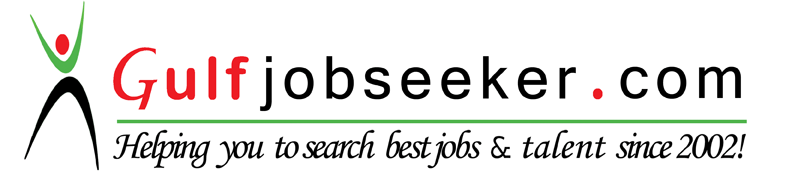 Contact HR Consultant for CV No: 340713E-mail: response@gulfjobseekers.comWebsite: http://www.gulfjobseeker.com/employer/cvdatabasepaid.php Objective:Seeking a career with a future oriented organization, which will provide me the platform for becoming a well-recognized professional and ultimately attaining prestige and pride for the organization and myself.Personal SkillGood Organizational and Interpersonal Skills.Highly committed, reliable, responsible, hardworking, eager to learn, innovative, creative and ambitious.Professional Experience:Technoience Solution (25 Dec, 2015 to 20 Dec, 2016)Working as a Web Developer.Jobs Description:Requirement Gathering, Analysis & design.Prepare Requirement documents.Coding, Testing and Implementation.Programing Skills:Web Programming: HTML5, CSS3, JavaScript, Ajax, Jquery, PHP.CMS: WordPress.Databases: SQL Server, MySQL, MS Access.IT Skills:  Microsoft Office (Ms excel, Ms Word & Ms Power Point).Academic Projects:Title: Hotel Management System.Project Description:This system exist four Modules,PurchaseProductionSalesAccountTools: HTML5, CSS3, java Script, PHP, MySQL, JQuery, xampp.Project Accomplished:PSO Oil Selling System (HTML, CSS, JavaScript, PHP, MySql)In this system, record current stock, station vise daily oil sales, employee working hours, control shifts, opening and closing balance etc.Travel Agency Management System (HTML, CSS, JavaScript, PHP, MySql)In this system, manage client request, packages, visa, ticket processing also able to extract various reports like client info, package detail, and visa, ticket status.Paper Trading System (HTML, CSS, JavaScript, PHP, MySql)In this system, manage all sales and daily reports also printing sales invoice daily basics.Education:Language SkillEnglishUrduPunjabiWorking EfficiencyFlexible and capable to work under high pressure.Keen observer and quick learner.Ability to deliver quality work.Sincere and hard working.PERSONAL DATA:Date of Birth:	23th March,1994Marital Status:	SingleNationality:	PakistaniVisa Statues:	Visit Visa Till 22 April 2017Degree NameInstituteScoredBSCS (2012-2016)NFC IET, Multan Pakistan3.43/4.00 CGPAFsc (2010-2012)Punjab Collage Multan Pakistan.687  out of 1100Matric. (Science) (2007-2009)Arfa Science Secondary School Multan Pakistan.729   out of 1050